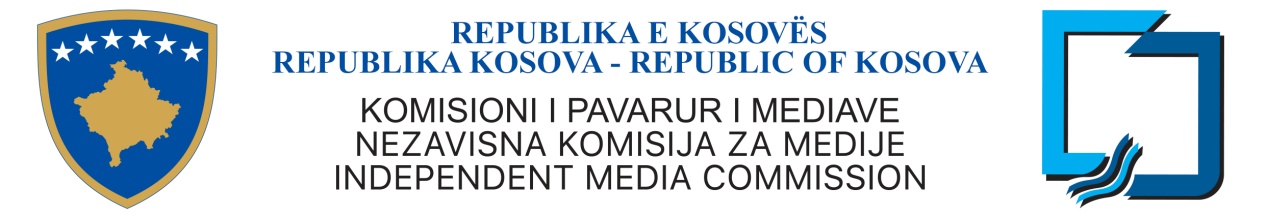 KKPM-T2022/03AGJENDA E MBLEDHJES SË TRETË E KOMISIONIT TË PAVARUR TË MEDIAVE11 shkurt 2022, e premte, ora 09:00Rendi i ditës: Miratimi i agjendësMiratimi i procesverbalit të mbledhjes së parë të KPM-së, 20 janar 2022, dhe miratimi i procesverbalit të mbledhjes së dytë të KPM-së, 1 shkurt 2022. Raportimi i Kryeshefit EkzekutivRastet ligjore:SWISS PLUS 1PROGRESCOMNET-A BLEDIDOT NETEMONETASTRA NET MAX TVLINK PRODUKCIJAISP BROADCASTIPTV TECH KADRIA NET JOB NETKDS TELESTAR KUGO TV KUMANOVA CABLEVISION TVVISTAKUJTESA NETKIKI NETIPKOBB HERCARTMOTIONGALAKTIKACONNECT 3 MTS D.O.OSPEED TVTELKOSTV EHO TEL COMMUNICATIONS.LL.CTë ndryshmeCaktimi i mbledhjes së radhës